Séance de saddle fittingInformations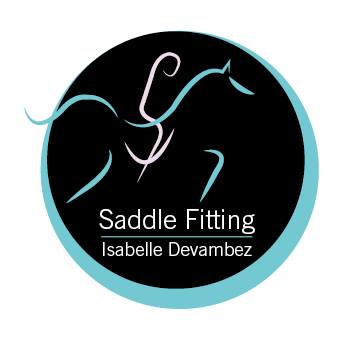 Isabelle Devambez06 86 23 55 38isabelle.devambez@laposte.netwww.saddlefitting-devambez.frSaddle Fitting Isabelle Devambez (facebook)Je vous remercie de me transmettre vos coordonnées, les informations sur le lieu de rdv, ainsi que quelques informations sur votre cheval, par mail ou via facebook
(il n’est pas nécessaire de remplir sur le document)
Un créneau de rdv ne vous sera proposé qu’après transmission de ces informationsVos coordonnéesNom Prénom Numéro de téléphone Adresse email Lieu de rdv         Coordonnées GPS (souhaitées si google maps n’indique pas le bon endroit)        Sinon, informations particulières pour trouver si nécessaireMerci de vous informer des conditions d’accueil d’intervenants extérieurs dans votre pension équestreToute prise de rendez-vous vaut acceptation des Conditions Générales de VenteInformations souhaitées * Votre cheval/poney : âge et race (si plusieurs, indiquez pour chacun)* Selles : marques et modèles que vous souhaitez me faire contrôler* Raisons du rdv : visite de contrôle / souci particulier avec votre matériel / recherche d’une nouvelle selle (précisez mixte/saut/dressage...)/ autre (précisez)* Deux photos de votre cheval/poney : 	- la première vue de profil, en entier, les 4 pieds au sol avec la tête non baissée (si plusieurs chevaux, merci de m’envoyer une pour chacun).	- la seconde, prise de la même façon mais avec le cavalier en selle (si plusieurs chevaux avec le même cavalier, une photo suffit).NB : Il est important que les photos envoyées correspondent à la description donnée, merci.La visite	A mon arrivée, le cheval est prêt (brossé, non sellé) et le matériel à disposition (selles, tapis, sangles, et les éventuels autres éléments du harnachement).La première visite dure maximum 2h et se déroule de la façon suivante :- Evaluation générale : cette discussion permet de prendre connaissance de l'histoire du cheval, de cerner les besoins du cavalier et de déterminer les éventuels problèmes rencontrés. J'effectue ensuite un examen palpatoire du cheval pour déceler d'éventuelles tensions, et connaître ses forces et faiblesses physiques.- Prise de mesures : Cette étape requiert la mise à disposition d'un endroit plat et calme pour prendre les mesures et analyser la morphologie et le dos du cheval.- Analyse du matériel : Il s'agit d'abord de relever les caractéristiques de la selle et de vérifier son état général. Ensuite, j'analyse la selle sanglée, elle se pose alors nue (sans tapis) sur le dos du cheval. Si le cavalier possède plusieurs selles, elles sont évaluées une par une.- Essai monté (sauf si contre-indication majeure repérée à l'étape précédente): A cette étape, j'analyse l'adaptation de la selle à votre cheval et à vous aux allures. Cette étape nécessite la mise à disposition d'une zone à proximité, correctement sécurisée, dédiée à l'essai monté. Si besoin, je vous fait également essayer d’autres modèles, à votre cheval et à vous. Pensez à prévoir une tenue adaptée (pantalon d’équitation, bottes…).- Conclusion et recommandations : Je vous détaille le bilan de ma visite et nous discutons ensemble de mes conseils et recommandations concernant la selle, la sangle, le tapis et d’éventuels autres accessoires.	J’adapte le contenu des 2h de séance dont nous disposons en fonction de votre cheval, de vous et de vos souhaits.Pensez à m’informer des éventuelles particularités de votre cheval lors de la prise de rdv.A noter : l’heure de rdv proposée n’est qu’indicative, je vous envoie un message le jour de ma visite pour vous prévenir de mon heure précise d’arrivée.Si vous souhaitez longer votre cheval, merci de le faire avant mon arrivée.	Mon rôle de saddle fitter est de vous conseiller en fonction de mes observations du cheval et du cavalier et ainsi de vous orienter vers les solutions ou les modèles qui me paraîtraient le mieux convenir à votre situation. 	Les solutions que je propose sont de type monte anglaise : je ne propose pas de solutions en selles de randonnée strictes ni en selles western ou de travail.Idéalement, votre cheval est à jour du dentiste et de l’ostéopathe avant ma venue.Le tarifTarifs de la première séance en fonction des secteurs (séance de 2h maximum) :  Une réduction de -5euros est appliquée par rdv en cas de regroupement (plusieurs propriétaires vus en rdv sur le même site lors du déplacement).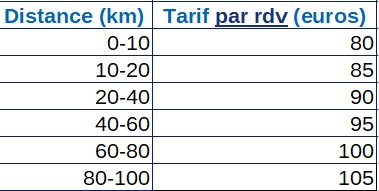 Pour plusieurs chevaux appartenant à un même propriétaire vus lors d’un même déplacement : tarif du tableau + 70euros par cheval supplémentaire.Ces tarifs ne prennent pas en compte le reflock éventuel réalisé sur place d’une selle à matelassure laine (forfait reflock partiel réalisé sur place : 20euros).Le règlement de la séance se fait directement à la fin du rendez-vous, par chèque bancaire, espèces ou virement si la preuve de ce dernier peut être apportée immédiatement.Important : ma première visite constitue avant tout un bilan concernant votre cheval, votre matériel et des conseils pour améliorer son adaptation et vous orienter vers des solutions plus adaptées si besoin. Mais d'autres visites seront peut être nécessaires pour adapter précisément la selle que vous aurez pris sur mes conseils si vous avez souhaité la prendre d’occasion par exemple, pour vous faire essayer un autre modèle, etc. En somme pour que vous ayez finalement la selle conseillée et adaptée entre vos mains. Ces séances sont au même tarif que les séances de suivi (cf paragraphe suivant). Et après ?	Les chevaux changent toute leur vie et la selle ajustée à un moment donné nécessite donc des contrôles périodiques. Les rdvs de suivis, pour contrôle et ré-ajustement du matériel, sont aux tarifs indiqués dans le tableau ci-dessous pour 1h30 de rdv maximum. La fréquence des révisions est à discuter au cas par cas, classiquement une ou deux fois par an, parfois plus).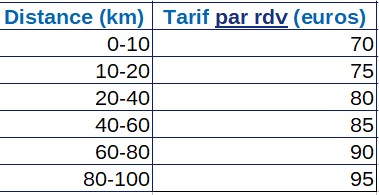 Tarifs des séances de suivis :Même réduction en cas de regroupement et même tarif de reflock éventuel que pour la première séance.
